GSDM Leadership Seminars at the Spring Retreat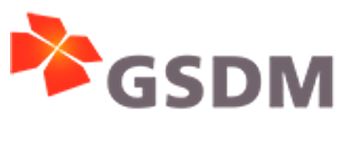 17-19 March 2018GSDM is organising this year a series of lectures and seminars on the idea of leadership. The activities are mostly at the annual Spring Retreat (17-19 March 2018).All these activities intend to problematise the question of leadership, rather than to provide what remains an elusive answer to the question of defining leadership.All the various activities intend to provide an array on views and to teach some skills which are thought to be crucial for the development of leadership capabilities, including the discussions of various leadership styles in different contexts, the enhancement of communication, negotiation, and group management skills.1. Concept										　　.The seminar’s goal and expected learning outcome is the defined as creating the awareness in the mind of the students concerning leadership qualities and pathways for their application in the real world, as well as the provision of practical skills. However, the seminar series does not intend to provide an answer to the question “what is leadership?”, believing that there is no explicit answer to that question. Instead, the seminars aim at problematising the concept of leadership and wants to students to create their own leadership concept based on their different circumstances. Seminars should focus on five areas of leadership training: 1) mindset and motivation 2) ethics and values 3) project management4) team management, and 5) communication skills.2. Structure										　　.*Time allocation might be changeda) Preliminary session + Lectures from guest speakersActivities (1) 16:30-18:30, Saturday 17 March16:30-16:40 (10 min)　Introduction & Icebreaking16:40-17:00 (20 min)　Brainstorming: share the idea on “leadership” and designing the poster (Poster A)17:00-18:30 (90 min)　Lectures by guest speakers (lecture 20 min + Q&A 5 min) * 3 + discussion 15 minLecturers: Dr. Timothy Dalton, Mr. R.K. Misra, Dr. Shunsuke Suzuki:Activities (2) 19:30-21:00, Saturday 17 March19:30-20:00 (30 min)　Revise the poster in the light of the lectures/debate (Poster B)b) Group workshop: Making Principles for Designing Artificial Intelligence (AI)Activities (3) 8:30-11:00, Sunday 18 March8:30-8:40 (10min)	Introduction8:40-9:40 (60min)	Stage 1: Draft the principles for designing AI9:40-9:50 (10min)	Break9:50-11:00 (70min)	Stage 2: Presentation and preparation for the negotiationActivities (4) 11:15-12:30, Sunday 18 March11:15-12:30 (75min)　Stage 3: Negotiation process takes place in order to make consensusActivities (5) 13:30-16:30, Sunday 18 March13:30-14:30 (60min)	Stage 4: Announce the principles and share the results of the negotiation14:30-14:40 (10min)	Breakc) Summary session: Revise the poster and obtain feedback comments14:40-15:00 (20min)	Revise the poster on “leadership” in the light of the workshop
 (Poster C)15:00-15:20 (20min)	Share the idea on “leadership”15:20-16:00 (40min)	Feedback comments from invited professionals and faculty membersIf you have any question, please contact Dr. Roberto Orsi at r.orsi@pari.u-tokyo.ac.jp 3. Information about the  invited speakers						　　.Dr. Timothy J. Dalton works in Science and Technology at IBM Research in Yorktown Heights, New York. He currently manages IBM’s worldwide Nanotechnology partnerships, as well as IP income, strategy and operations for the world-wide Science & Technology organization. He holds the title of Principal Research Staff Member, Master Inventor and Member of the IBM Academy of Technology. Prior to joining IBM, he worked at Digital Equipment Corporation in Microelectronics development. He holds a B.E. from Stevens Institute of Technology and a M.S.C.E.P. and Ph.D. from the Massachusetts Institute of Technology.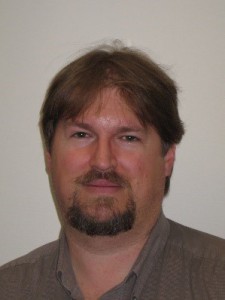 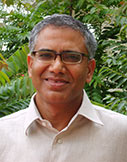 Mr. R. K. Misra is an Indian politician and social innovator, winner of the Lead India campaign conducted by The Times of India in 2008. In 2005 he founded SAHYOG, a social welfare council focusing on the provision of livelihood opportunities for the poor. He has a Master in Engineering from the University of Tokyo. Dr. Shunsuke Suzuki is Managing Director of AMDA (Association of Medical Doctors of Asia), a prominent Japanese NPO. AMDA is committed to the improvement of the quality of social development services, through capacity building and enhancement of practical and intellectual fundamentals in such specialized fields as microfinance, income generation, livelihood, education. Participatory methods are often integrated with the health sectors when pondering poverty alleviation measures. Mr. Suzuki also works as Manager of Health in a system reinforcement project in Sierra Leone since 2013.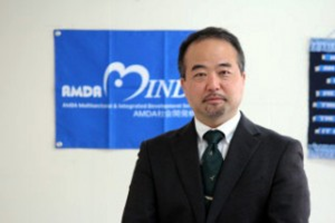 Twelve stakeholders are invited to the 2018 Tokyo AI Conference. The purpose of this conference is to make decision on the details of the “Asilomar AI Principles” that were originally developed in the 2017 Asilomar Conference, and establish the “Tokyo AI Principles”.-Groups (=Stakeholders)A) Robotics industry, B) Academics, C) Labor unions, D) The Elderly, E) Medical Doctors, F) Lawyers, G) Investment bankers, H) Defense industry, I) Feminists, J) Farmers, K) Children, L) UNESCO Stage 2: Students’ groups present their draft and prepare for the negotiation- Presentation (Use a PowerPoint slide)Each group presents a draft of their action plans. - Preparation for the negotiation (Use Apisnote)After all groups have made their presentations, create a strategy to form a consensus on the action plans you have made (students are expected to analyze other stakeholders’ relationship to the issue, their preferred outcomes, their most important values, loyalties, potential losses, etc.). - Invited professionals will give advice to each group on their analysis     (group A, G, H: Dr. Dalton / group C, D, I, J, K: Dr. Misra,     group B, E, F, L: Dr. Suzuki)- The goal of the negotiationMake an effort to reflect your original action plan in the final draft of “Tokyo AI Principle” as much as possible without major modifications. If your group’s action plans include contents that are inconsistent with other groups’ action plans, those plans will not be reflected in the final draft unless they are adjusted accordingly.- Rules for the negotiationIf negotiations between two parties are not successful, it is possible to form a coalition with other groups. In that case, it is necessary to unite each other’s action plans. The action plans of larger coalition will be given priority during the formulation of the final draft.- Announce the “Tokyo AI Principles”- Present the results of the negotiation (Use a PowerPoint slide)Each group makes a presentation on the following points. How were the original action plans modified? Who did you form a coalition with and why? What difficulties did you find during the negotiation process?